Good morning childrenPojďme si ještě jednou poslechnout píseň ze strany 49.https://www.youtube.com/watch?v=wRQAkuSFG_A&t=1sPodle této písně máte nejprve spojit a pak napsat věty v pracovním sešitě 49 / 3. There is a …. je to samé jako There is one…Ve cvičení 49 / 4 máte nakreslit do obrázku nějaké lidi nebo zvířata, kteří jedou v džípu. Třeba se vám vejdou všichni. Pak máte znovu napsat čtyři věty o těch, kteří se v džípu vezou.Nezapomeňte:  There is – u jednotného číslaThere are - u množného čísla.V písni a pracovním sešitě se také objevují různé vlastnosti zvířat (sad – smutný, big – velký, long – dlouhý, little – malý, hungy – hladový, fat – tlustý, happy – šťastný).Zkuste napsat věty o obrázcích, použijte přídavná jména (jaký).Např. There is a  big black dog. 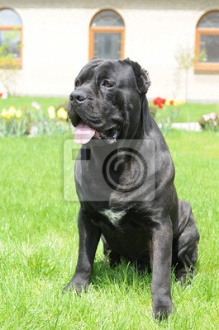 _______________________________________________________________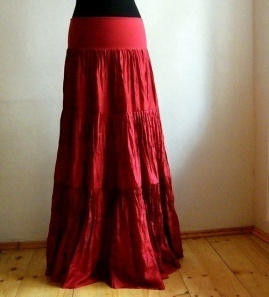 _____________________________________________________________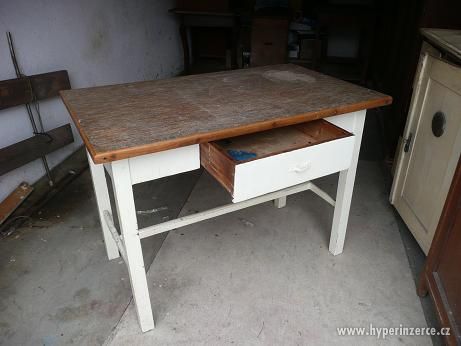 __________________________________________________-___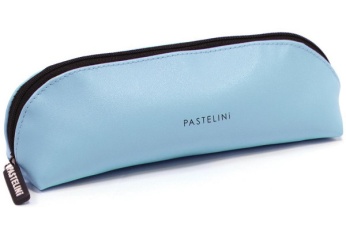 _____________________________________________________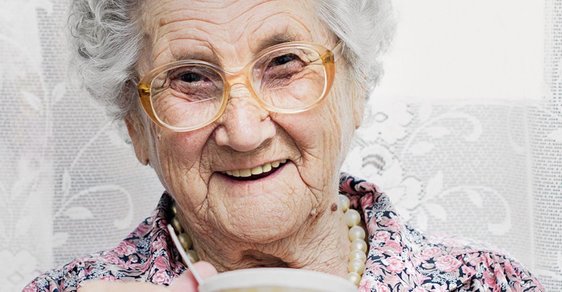 ____________________________________________________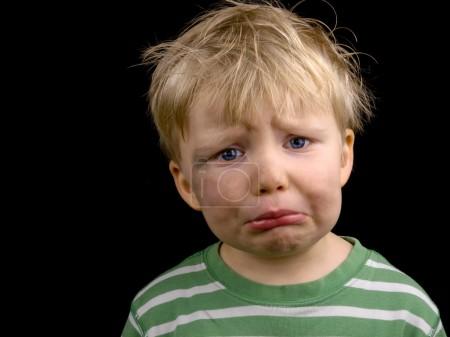 ____________________________________________________________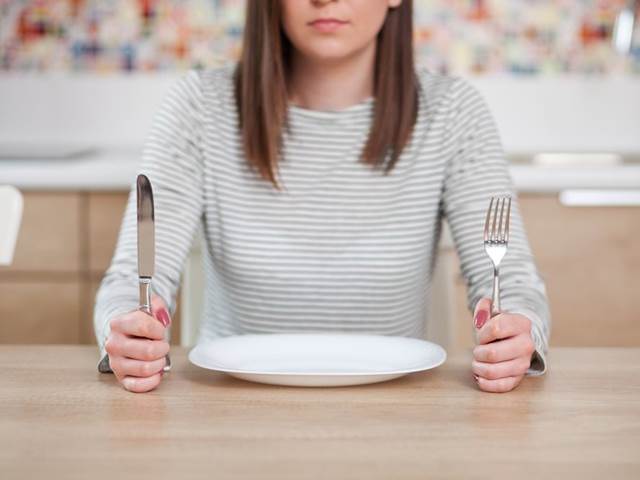 Have a nice weekend. Good bye.